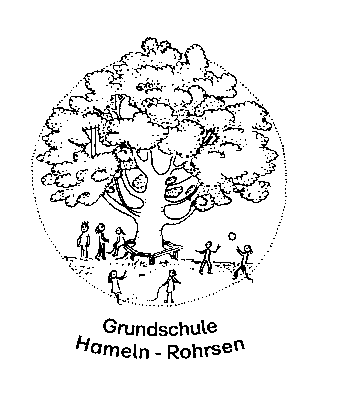 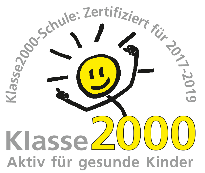 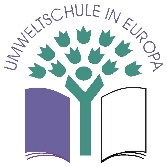 ________________________________________________________________________________________        Anmeldung zur Notbetreuung am 21./ 22.12.2020Hinweis des Trägers: Wir haben die Anweisung, Infektionswege/ Infektionsketten zu unterbrechen. Aus diesem Grund finden die im Erlass getroffenen Regelungen strenge Anwendung. Bitte beachten Sie, dass wir uns in einer Ausnahme-situation befinden.  
Name, Vorname, Klasse des Kindes: ________________________________________
Name, Vorname des/ der Erziehungsberechtigen: _______________________________________________________________________________________________________Berufsgruppe für die Inanspruchnahme der Notgruppe Bitte ankreuzen:O    	beschäftigt im Gesundheitsbereich, medizinischen oder pflegerischen BereichO 	beschäftigt im Bereich der Polizei, Rettungsdienst, Katastrophenschutz oder Feuerwehr O 	beschäftigt im Vollzugsbereich einschließlich Justizvollzug, MaßregelvollzugO 	beschäftigt in vergleichbarem Bereich, der relevant ist, um kritische Infrastrukturen aufrechtzuerhaltenO 	Härtefall (Nachweis beigefügt)Benötigte Betreuungstage und -zeiten (Angebot der Notbetreuung: 8:00 – 13:00 Uhr)	Montag, 21.12.2020	Betreuungszeiten:_____________________________________________________	Dienstag, 22.12.2020	Betreuungszeiten:_____________________________________________________Notgruppe der städtischen Nachmittagsbetreuung:(Nur für die Kinder möglich, die auch sonst in der Nachmittagsbetreuung angemeldet sind.)Eine Notbetreuung am Nachmittag wird an folgenden Tagen/ Zeiten benötigt:________________________________________________________________________
________________________________________________________________________Mit meiner Unterschrift nehme ich alle zzt. geltenden Bedingungen zur Kenntnis und stimme ihnen zu.
Datum und Unterschrift: ___________________________________________________________